Utilizing your profile as an SGRA Buyer 
on the new SGRA websiteProfile PictureYou have access to setting a profile picture for yourself. This will be visible on your profile page, and on our new rep search feature. 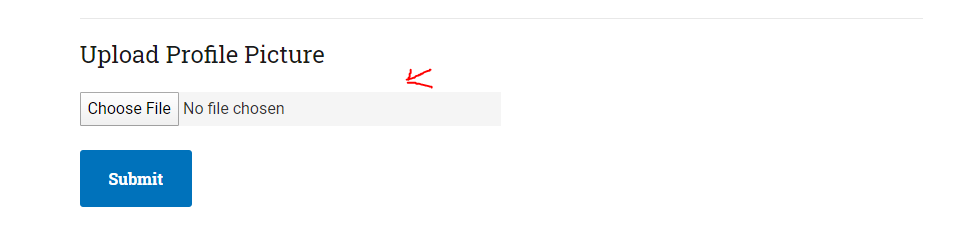 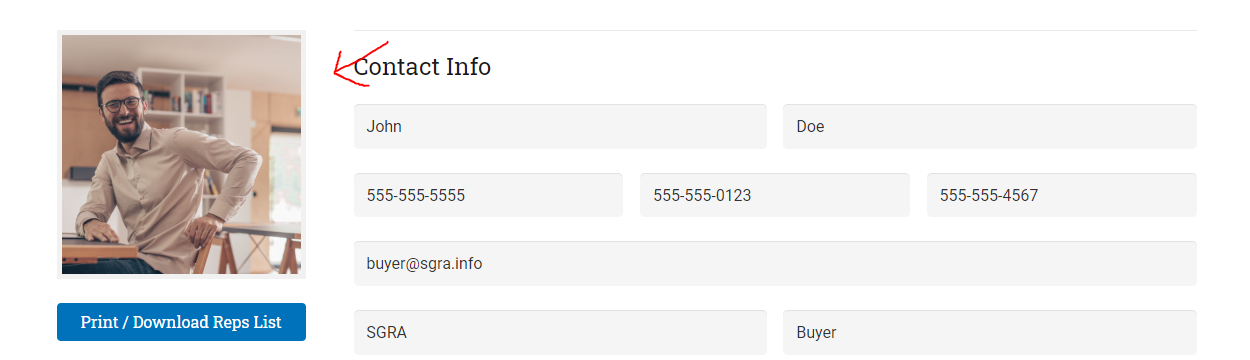 Contact InfoUpdate basic contact info here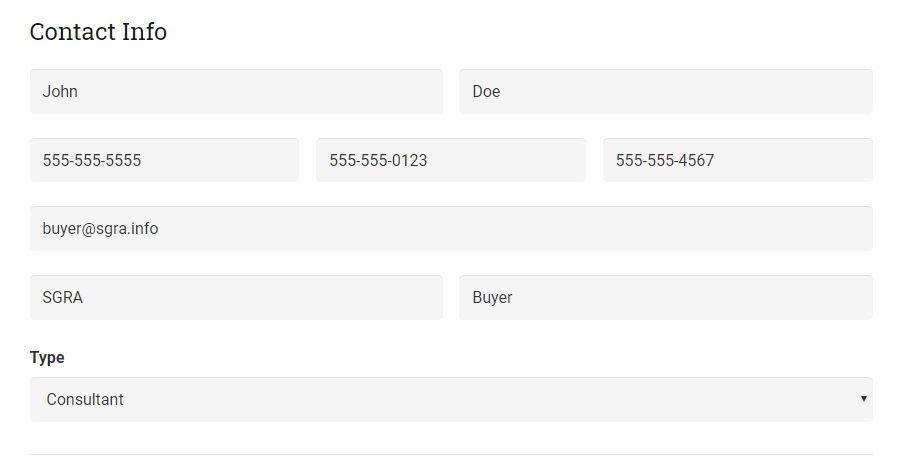 AddressPlace your business address here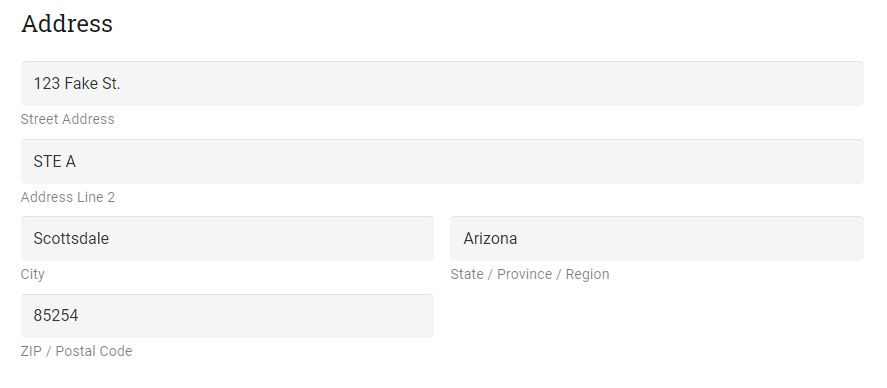 Quick Links for Convenience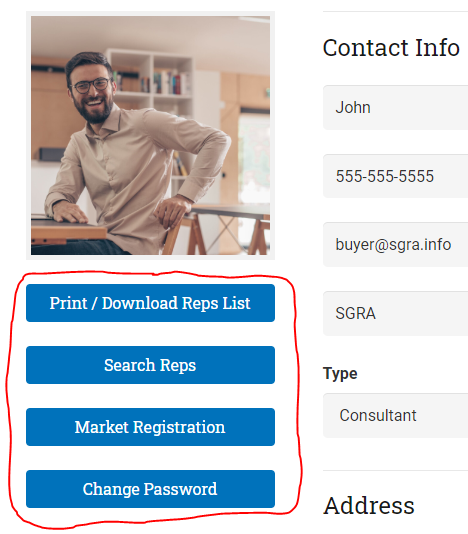 Downloading SGRA Reps listYou have access to our database of SGRA Reps as a downloadable file. Here you will find a printout of all of our SGRA Rep contact information. Searching for SGRA RepsSearch our SGRA Reps by company, product type, first and last name, and by general keywords for all other information. Registering for an SGRA MarketUtilize this link to find a quick link to our buyer’s registration form for the upcoming SGRA Market. Change PasswordUtilize this button anytime you need to change your password. 